Spett.le Dirigente Scolastico Istituto professionale per i servizi per l’enogastronomia e l’ospitalità alberghiera Rainulfo DrengotVia NobelAversaOggetto: 	Indagine di mercato, ad evidenza pubblica, per eventuale successivo affidamento diretto ai sensi dell’art. 1, comma 2, lett. a) del decreto legge n. 76 del 16 luglio 2020 convertito nella legge n. 120/2020, del decreto legge n. 77 del 31 maggio 2021 convertito nella legge n.108 del 29/07/2021 e dell’art. 36, comma 6 del d.lgs. 50/2016 e ss.mm.ii., mediante trattativa diretta su MEPA della fornitura e dei lavori per la realizzazione/potenziamento della rete LAN e wireless di cui al decreto dirigenziale n. 171 del 13/04/2022 - Progetto cablaggio strutturato e sicuro all’interno degli edifici scolastici (13.1.1A-FESRPON-CA-2021-187) CUP: J39J21006980006: Candidatura II sottoscritto _________________________________________________ , nato il _____________, residente nel Comune di ____________________________________________ , cap. ___________, Provincia_____________________________________ Stato _________________________,  Via / piazza ______________________________________________________________n. civ.___legale rappresentante della Ditta/Società _______________________________ ______________________ , con sede nel Comune di ___________________________________________________________  cap. ___________, Provincia_____________________________________ Stato _______________,  Via / piazza __________________ _______________________________________________ con partita I.V.A. numero __________________________________ tel.________________________ Fax ________________ e-mail ____________________________________________e-mail certificata ___________________________________ con espresso riferimento alla Ditta/Società che rappresenta, presa integrale visione dell’avviso pubblico di codesto istituto, di cui accetta tutte le condizioni e gli impegni conseguenti, consapevole della responsabilità penale a cui può andare incontro in caso di dichiarazioni mendaci, falsità in atti e uso di atti falsi, ai sensi e per gli effetti degli artt. 46, 47 e 76 del D.P.R. n. 445/2000MANIFESTA IL PROPRIO INTERESSEa partecipare alla procedura indetta con Decreto Dirigenziale n. 171 del 13/04/2022 per l’affidamento della fornitura e dei lavori per la realizzazione/potenziamento della rete LAN e wireless di cui al decreto dirigenziale n. 171 del 13/04/2022 - Progetto cablaggio strutturato e sicuro all’interno degli edifici scolastici (13.1.1A-FESRPON-CA-2021-187) CUP: J39J21006980006DICHIARAdi presentare la propria candidatura comesingolo concorrente: (Indicare nome e tipologia di società/Ente)  Ditta ___________________________________________________________________________Sede legale Via / piazza ___________________________________________________________Comune di _____________________________________________________  cap. ____________ Provincia________________________________________ Stato ___________________________  Partita I.V.A. ________________________ Codice Fiscale ________________________________Tel._____________________________________ Fax ___________________________________ e-mail __________________________________________________________________________ e-mail certificata _________________________________________________________________RTI: (Indicare nome capogruppo e partecipanti con relativa P.IVA)(capogruppo) 	, P. IVA _________________________ (partecipante) 	, P. IVA _________________________ (partecipante) 	, P. IVA _________________________ (partecipante) 	, P. IVA _________________________ (partecipante) 	, P. IVA _________________________ (partecipante) 	, P. IVA _________________________ (partecipante) 	, P. IVA _________________________ Altro (indicare uno dei soggetti previsti dall’art. 45 del D. Lgs. 50/2016 e relativa composizione)[AVVERTENZA: In caso di RTI costituiti o Consorzio, a pena d’esclusione, la domanda di partecipazione dovrà essere sottoscritta dal legale rappresentante dell’impresa mandataria in nome e per conto di tutti i soggetti componenti e in caso di Consorzio dal legale rappresentante.In caso di RTI non costituiti, a pena di esclusione, la domanda di partecipazione dovrà essere compilata e sottoscritta dai legali rappresentanti di tutte le imprese raggruppande, con l’indicazione della impresa mandataria e della impresa/e mandante/i]DICHIARAdi eleggere il proprio domicilio presso cui recapitare ogni eventuale comunicazione inerente all’avviso in oggetto e/o di richieste di chiarimento e/o integrazione della documentazione presentata, in________________________________ _________________________________                (c.a.p. città)                                                  (indirizzo e numero civico)_____________________________ ___________________________________                (Telefono)                                                                   (Fax)________________________________ ________________________________                (e-amil)                                                                 (p.e.c)Luogo e data ______________________________________________________________________ Firma digitale del legale rappresentante ________________________________________________*In caso di RTI non costituito il presente modello deve essere firmato da tutti i legali rappresentanti di tutte le imprese raggruppande:Luogo e data, _____________________________________________________________Timbro e firma* (leggibile) __________________________________________________Luogo e data, _____________________________________________________________Timbro e firma* (leggibile) __________________________________________________Luogo e data, _____________________________________________________________Timbro e firma* (leggibile) __________________________________________________Luogo e data, _____________________________________________________________Timbro e firma* (leggibile) __________________________________________________Luogo e data, _____________________________________________________________Timbro e firma* (leggibile) __________________________________________________Luogo e data, _____________________________________________________________Timbro e firma* (leggibile) __________________________________________________Luogo e data, _____________________________________________________________Timbro e firma* (leggibile) __________________________________________________AllegatiAllegato 2 	Dichiarazione sostitutiva rilasciata ai sensi del DPR 445/2000 attestante la non esistenza delle cause di esclusione dalla partecipazione alle procedure di appalto previste dall’art. 80 del d.lgs n. 50/2016;Allegato 3 	Dichiarazione attestante il possesso della capacità tecnica e professionale;Allegato 4 	Offerta tecnica;Allegato 5 	Offerta economica;Allegato 6 	Attestazione di avvenuto sopralluogo;Allegato 7 	Dichiarazione costi della manodopera e sicurezza aziendale (art. 95, comma 10 del D.lgs. n. 50/16 e s.m.i.)Allegato 8	Autocertificazione tracciabilità flussi finanziari (Art. 3 Legge 136 del 13/08/2010)Allegato 9 	Dichiarazione di essere in regola con gli obblighi relativi al pagamento delle imposte e tasseAllegato 10 	Consenso al trattamento dei propri dati personali per le finalità e nei limiti di cui alla informativa in materia di trattamento dei dati ai sensi dell’articolo 13 del Regolamento UE 2016/679 - Regolamento Generale per la Protezione dei Dati (“GDPR”)		Pass OE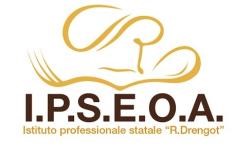 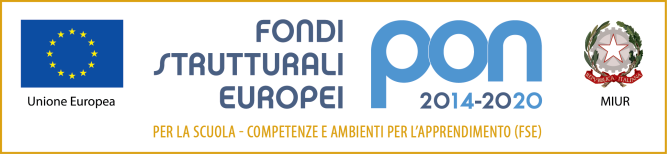 